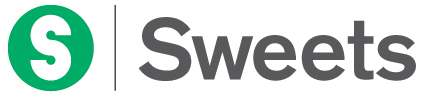 Rules: Sweets.com Sweetstakes 2016 – May 13 – Dec 31, 2016 - Enter to Win an Eames Lounge Chair and Ottoman 1. No Purchase Necessary: No purchase or payment of any money is necessary to enter. All federal, state and/or local rules and regulations apply. Void where prohibited by law.2. Eligibility: The Contest is open to those who are of 18 years of age or older at time of entry and who are residents of the United States. Employees of Dodge Data & Analytics (“DDA”) and its subsidiaries and affiliates and members of their immediate families are not eligible. This contest is sponsored by Sweets, a unit of DDA (the “Sponsor”).3. To Enter:  visit Sweets.com website and complete the Sweetstakes online entry form.  Only one (1) entry is allowed per person/email address. Full contact information is required for each submission; submissions without completed contact information will be disqualified. All entries and completed submission forms must be received by 11:59 PM EST on December 31, 2016. One winner will be randomly selected by January 7, 2017. The winner will be contacted by email by January 13, 2017. Neither the Sponsor nor its respective affiliates, employees, agents, or representatives assume any responsibility for lost, late, misdirected, or incomplete entries.4. Entries: All entries become the sole property of DDA and will not be returned.5. Prize: The winner will receive an Eames Lounge Chair and Ottoman, the Prize – Value $6,1656. Prize Conditions: The Prize is not redeemable for cash or substitutable for any other item by winner and may not be transferred or assigned. DDA reserves the right to substitute a comparable prize of like or greater value, for any reason. Local, State and Federal taxes are the winners’ responsibility. 7. Winners’ List: For the winner’s name, contact michael.nass@construction.com by January 1, 2017, with Sweets Eames Lounge/Ottoman in the request.8. Privacy Notice: DDA may on occasion use information collected on these entry forms to forward information about products or services we feel may be of interest to entrants and may share information collected about entrants included on the entry forms with other units within the family of DDA or with other reputable third-party companies, so they can inform you of products and services that may be of interest to you. If you do not wish your information to be used in this manner, please contact amy.sidelinger@construction.com or write to: Attn: Amy Sidelinger, Dodge Data & Analytics, 830 Third Ave, New York, NY 10022. If you have any questions about the uses we make of this information or if you would like to review the accuracy of the information you submitted, you may contact michael.nass@construction.com . For more information about DDA’s Customer Privacy Policy, visit our web site at www.construction.com.9. Official Rules; Disqualification: By entering, each entrant accepts and agrees to be bound by these Official Rules and the decisions of the Sponsor, which shall be final. Failure to comply with these Official Rules may result in disqualification from the Contest. DDA reserves the right to permanently disqualify from any person it believes has intentionally violated these Official Rules.10. Entrants’ Release: By entering the Contest, entrants agree to release DDA and all others associated with the development and execution of the Contest, including their respective affiliates, employees, agents and representatives, from and against any and all liability with respect to or in any way arising from the Contest and the awarding and use of the prize, including liability for personal injury and/or property damage and any claims based on publicity rights, defamation or invasion of privacy. The winner assumes all liability for any injury or damage caused or claimed to be caused, by participation in the Contest or use or redemption of any prize. DDA is not responsible for any typographical or other error in the printing of the offer, administration of the Contest or in the announcement of the Prize. In no event will more than one Prize be awarded.11. Legal Warning: ANY ATTEMPT BY AN INDIVIDUAL, WHETHER OR NOT AN ENTRANT, TO DELIBERATELY DAMAGE, DESTROY, TAMPER OR VANDALIZE THIS WEBSITE OR INTERFERE WITH THE OPERATION OF THE CONTEST IS A VIOLATION OF APPLICABLE LAWS AND DDA RESERVES THE RIGHT TO SEEK DAMAGES AND DILIGENTLY PURSUE ALL REMEDIES AGAINST ANY SUCH INDIVIDUAL TO THE FULLEST EXTENT PERMITTED BY LAW. DDA RESERVES THE RIGHT TO CANCEL, SUSPEND AND/OR MODIFY THE CONTEST, OR ANY PART OF IT, IF ANY FRAUD, TECHNICAL FAILURES OR ANY OTHER FACTOR BEYOND DDA’S REASONABLE CONTROL IMPAIRS THE INTEGRITY OR PROPER FUNCTIONING OF THE CONTEST, AS DETERMINED BY DDA IN ITS SOLE DISCRETION. DDA RESERVES THE RIGHT, IN ITS SOLE DISCRETION, TO DISQUALIFY ANY INDIVIDUAL IT FINDS TO BE TAMPERING WITH THE ENTRY PROCESS OR THE OPERATION OF THE CONTEST OR TO BE ACTING IN VIOLATION OF THE OFFICIAL RULES. DDA’S FAILURE TO ENFORCE ANY TERM OF THESE OFFICIAL RULES SHALL NOT CONSTITUTE A WAIVER OF THAT PROVISION.